Вариант №1.1. Определите общий множитель а. ;     б. ;     в. ;     г. ;     д. .2. Вынесите общий множитель за скобки в выражении а. ;		б. ;в .;    г .;    д. .3. Разложите на множители 		        а. ;     б. ;             в. ;     г. ;     д. .4. Выберите неверное равенство:          а. ;   б .;       в. ;     г.;           д. .5. Разложите на множители а. ;     б. ;     в. ;     г. ;     д. .Вариант №1.1. Определите общий множитель а. ;     б. ;     в. ;     г. ;     д. .2. Вынесите общий множитель за скобки в выражении а. ;		б. ;в .;    г .;    д. .3. Разложите на множители 		        а. ;     б. ;             в. ;     г. ;     д. .4. Выберите неверное равенство:          а. ;   б .;       в. ;     г.;           д. .5. Разложите на множители а. ;     б. ;     в. ;     г. ;     д. .Вариант №2.1. Определите общий множитель а. ;     б. ;     в. ;     г. ;     д. .2. Вынесите общий множитель за скобки в выражении а. ;		б. ;в. ;     г. ;     д. .3. Разложите на множители 		            а. ;     б. ;     в. ;     г. ;     д. .4. Выберите верное равенство:               а. ;   б .;в. ;     г.;             д. .5. Разложите на множители а. ;     б. ;     в. ;     г. ;     д. .Вариант №3.Выполнить умножение: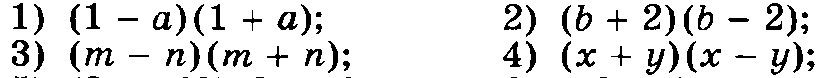 Разложить трехчлен на множители: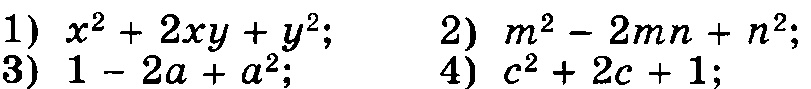 Вариант №3.Выполнить умножение:Разложить трехчлен на множители:Вариант №3.Выполнить умножение:Разложить трехчлен на множители: